Formato para envío de 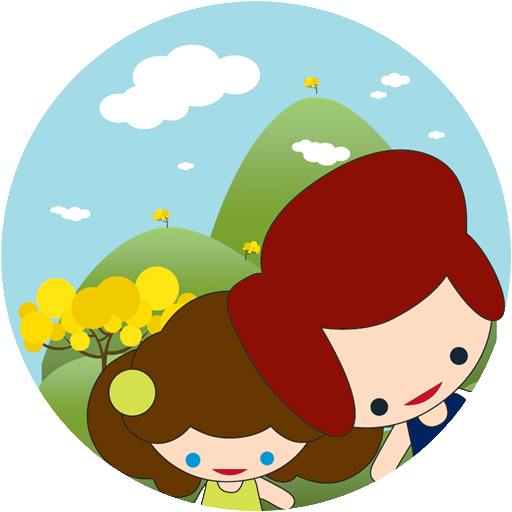 Resumen de PosterFavor identificar el archivo com el número de cédula del autor. Ejemplo: 10868469poster.docEnviar a: svopposter@gmail.comCédula de Identidad del preinscritoCédula de Identidad del preinscritoAutores (marcar con * al autor presentante, colocar Apellido e inicial de nombre)Autores (marcar con * al autor presentante, colocar Apellido e inicial de nombre)Tipo de TrabajoRevisión bibliográfica                 Caso Clínico               Trabajo de investigaciónRevisión bibliográfica                 Caso Clínico               Trabajo de investigaciónRevisión bibliográfica                 Caso Clínico               Trabajo de investigaciónTítuloÁrea(Seleccionar una sola opción)Prevención/CariologíaCrecimiento y Desarrollo/OrtodonciaEpidemiología/Salud PúblicaMateriales dentales/RestauradoraManejo del comportamientoPrevención/CariologíaCrecimiento y Desarrollo/OrtodonciaEpidemiología/Salud PúblicaMateriales dentales/RestauradoraManejo del comportamientoAnomalías dentalesTraumatología DentofacialEndodoncia/Biología PulparPatología Oral/Cirugía OralPacientes con necesidades especiales en saludResumen(máximo 250 palabras)Palabras clave